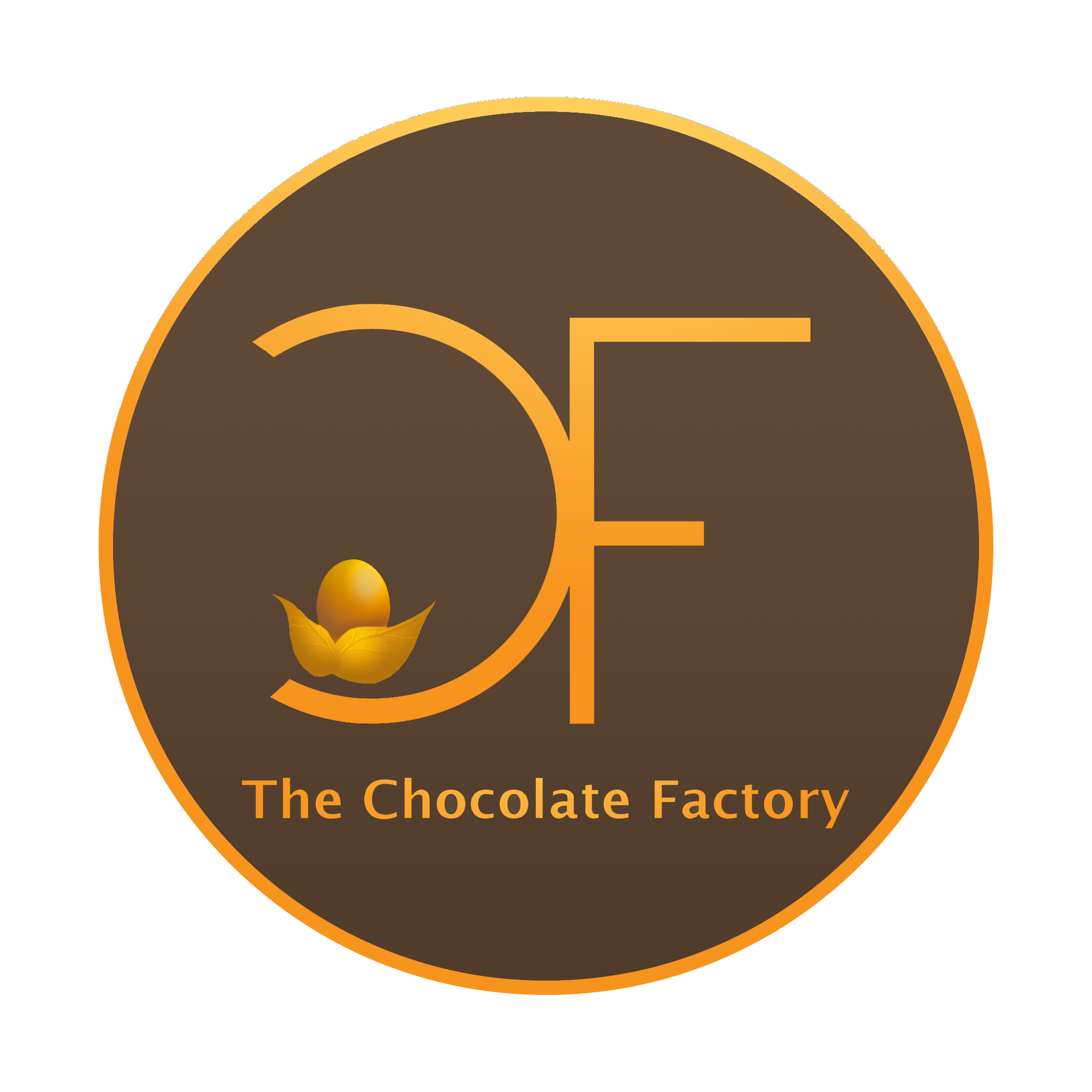 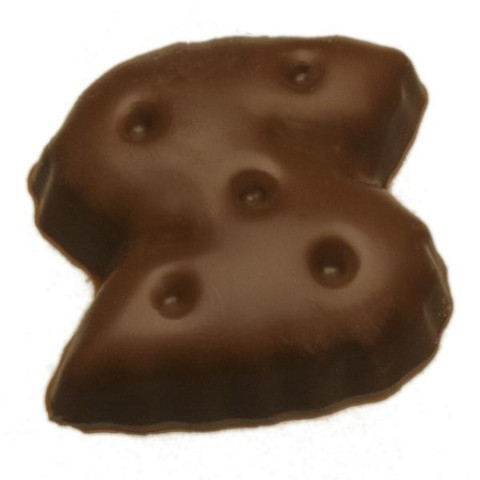 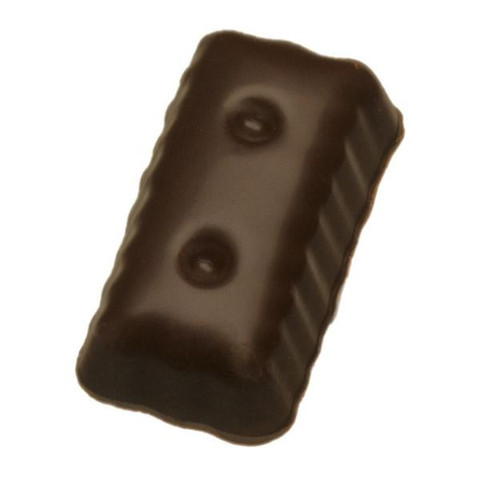 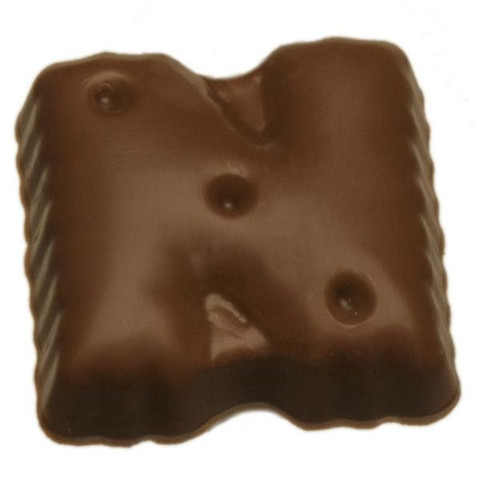 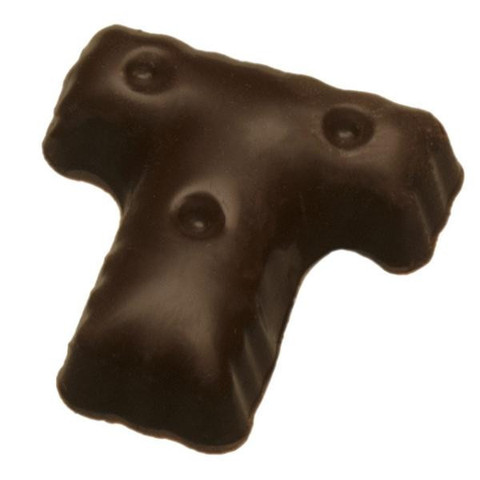 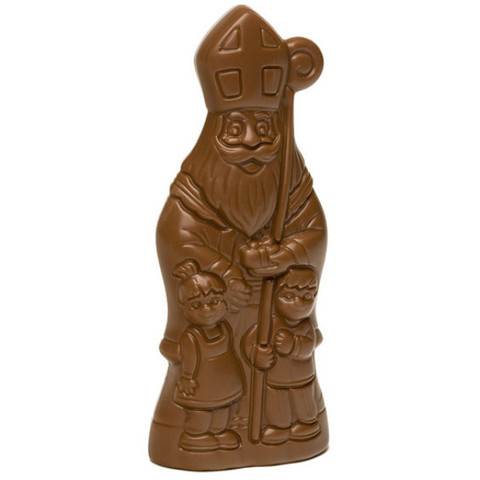 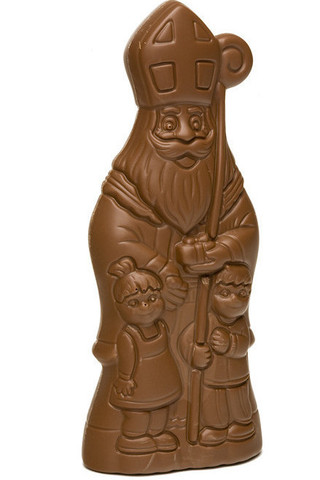 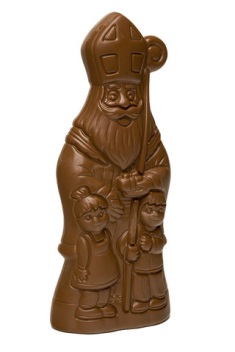 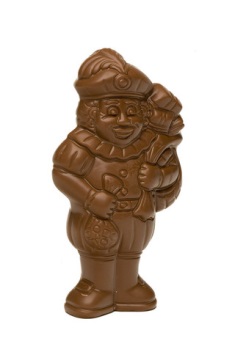 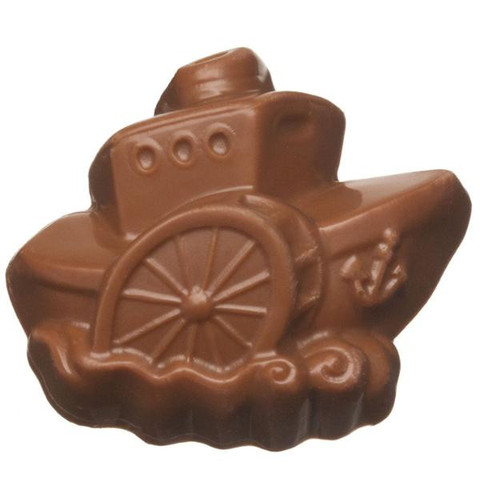 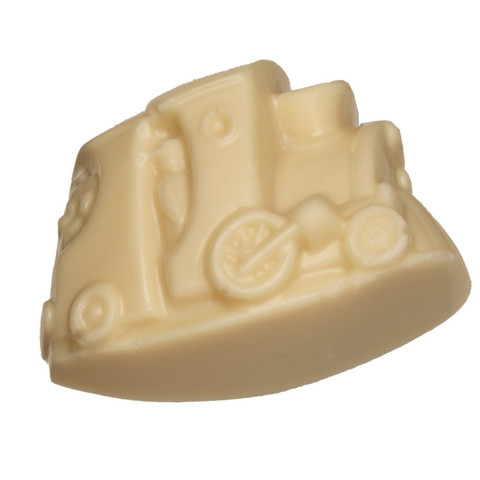 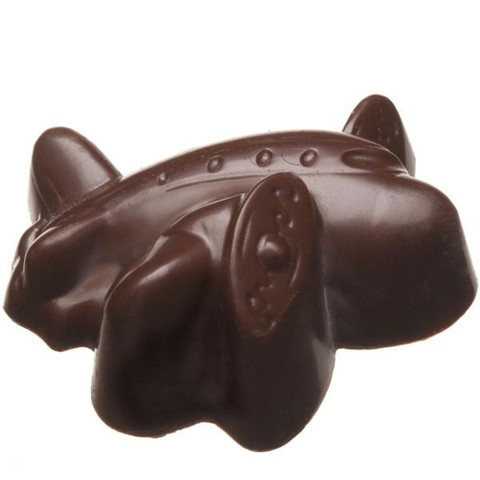 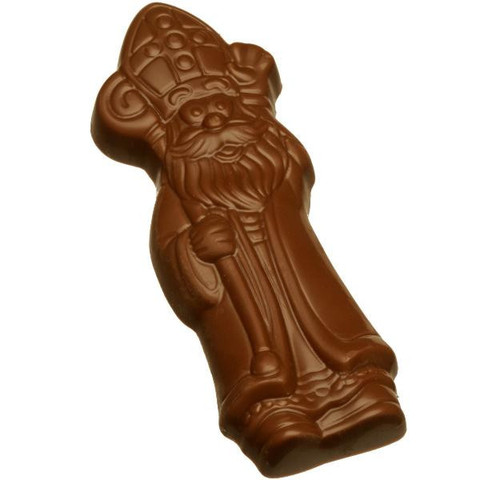 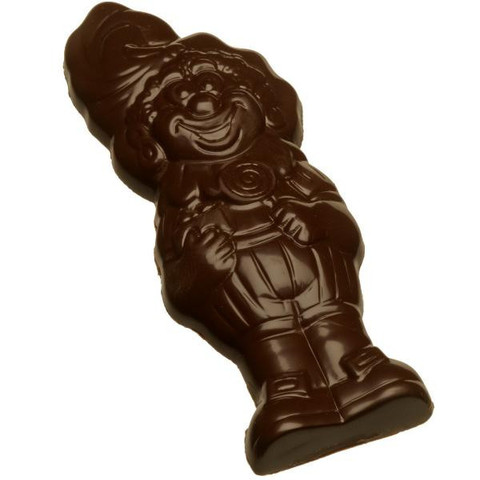 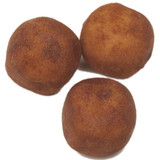 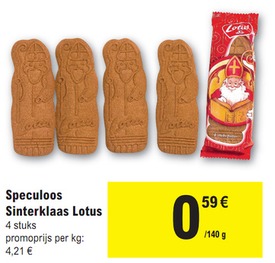 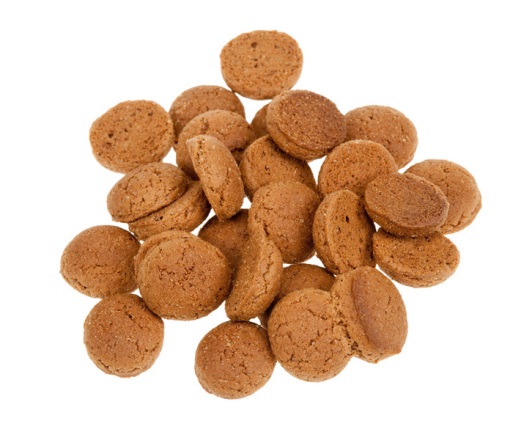 ArtikelPrijsAantalV219*1Sint chocolade nic-nac’jesChocolade nic-nac’jes puur€ 5,00/200gr….V219*2Chocolade nic-nac’jes melk€ 5,00/200gr….V219*3Chocolade nic-nac’jes puur & melk€ 5,00/200gr….V231*1Holle Sint figurenSint 50gr puur€ 1,30/stuk….V231*2Sint 50gr melk€ 1,30/stuk….V231*3Sint 50gr wit€ 1,30/stuk….V234*1Sint 150grpuur€ 3,80/stuk….V234*2Sint 150gr melk€ 3,80/stuk….V234*3Sint 150grwit€ 3,80/stuk….V235*1Sint 250grpuur€ 6,35/stuk….V235*2Sint 250gr melk€ 6,35/stuk….Holle Zwarte Piet figurenV233*1Zwarte Piet 75grpuur€ 2,00/stuk….V233*2Zwarte Piet 75grMelk€ 2,00/stuk….V233*3Zwarte Piet 75grwit€ 2,00/stuk….V223*1TransportfiguurtjesPuur - praliné€ 5,00/200gr….V223*2Melk - praliné€ 5,00/200gr….V223*3Wit - praliné€ 5,00/200gr….Mengeling€ 5,00/200gr….V228Gevulde Sint & PietSinterklaas 10cmmelk – praliné€ 5,00/200gr….V229Zwarte Piet 10cmpuur - praliné   € 5,00/200gr….Mengeling€ 5,00/200gr….MarsepeinV249Patatjes€ 5,00/200gr….Sinterklaas speculaasV040Sinten speculaas85 gr€ 1,00/4stuks….V001PepernotenPeperkoek koekjes€ 1,40/200gr….